TIAA Direct® is a division of TIAA, FSB. Member FDIC.	DWK02100 (Eff 04/2017)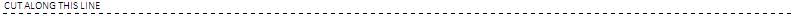 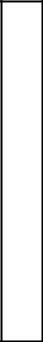 DEPOSIT SLIP – TIAA, FSBDate:Deposits may not be available for immediate withdrawalNameAddressList checks individually. Do not send cash.Please be sure each item is endorsed properly on the back with signature, account number and “For Deposit Only”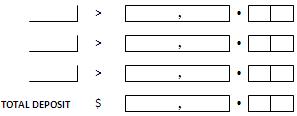 Checks & other items are received for deposit subject to the provisions of the Uniform Commercial Code or applicable collection agreement.© 2017 and prior years TIAA, FSB.CityStateZIPZIPAccount NumberAccount Number